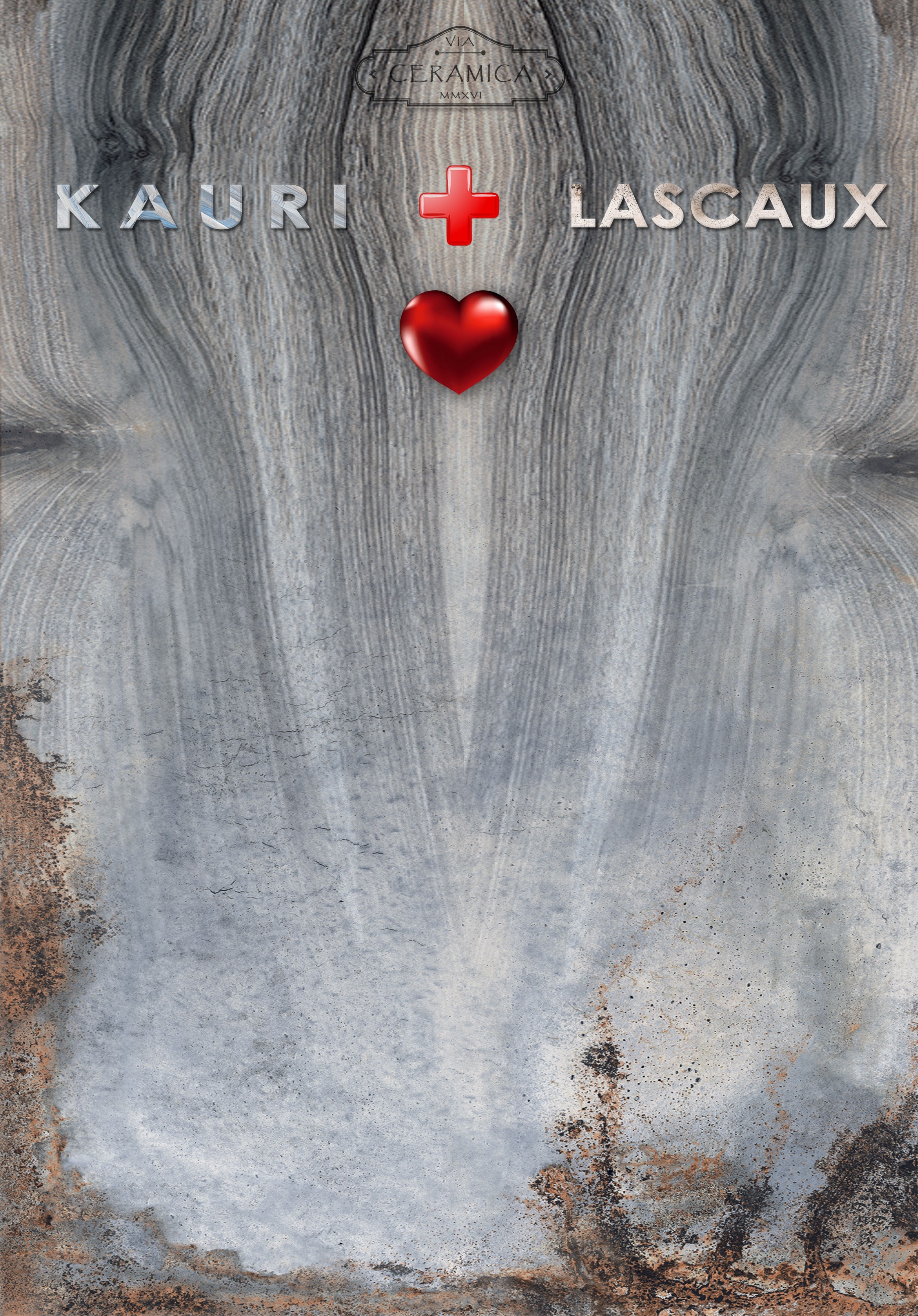 	АНКЕТА УЧАСТНИКА АКЦИИВаши фамилия, имя и отчество*	Город*Правовая форма (ООО, ИП, Частное лицо)*Почта для публикации на сайте*Опыт работыКоротко о себе*Поля обязательные для заполнения.Отправляя эту анкету, я даю согласие на публикацию моих персональных данных на сайте компании «Виа Керамика», расположенном по адресу http://viaceramica.ru